Webquest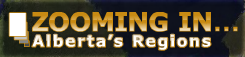 Total Marks:         /46Use the Zooming In… Alberta’s Regions Website to answer the following questions. http://www.learnalberta.ca/content/sszi/en/index.htmlFill in the blanks (      /22 Marks)1. Alberta is one of the _______________ Provinces, along with Saskatchewan and Manitoba.2. Alberta has six natural regions.  Each region has its own __________, __________, ___________, ____________, and _____________. 3. The Rocky Mountain Region has incredible _________________________. There are also quiet _______________ with ________________.4. If you see ____________________ you are in the Grassland Region.  It is the _______________, driest, and _______________ natural region in Alberta.5. The Grassland is important because it is the source for a lot of the _________ we ________. 6. The ______________ Region is home to most of Alberta’s human population.7. The ______________ Region are made up of a series of flattened hilltops leading up to the Rocky Mountains.  The forests there are a mix between evergreen (coniferous) and _______________ trees. 8.  The _____________ Forest Region covers almost _________ of Alberta. It has ___________ of evergreen trees.9. The Canadian Shield is actually an ____________ mountain range that has eroded over time.10. The Canadian Shield is unique because the __________ found here are not found anywhere else in Alberta.Short Answer (         /24 Marks)1. What are the 6 regions of Alberta? (6 Marks)_________________________		__________________________________________________		__________________________________________________		_________________________2. What makes the lakes in the Rocky Mountain Region change colour? (2 Marks)__________________________________________________________________________________________________________________________________________________________________________________________________________________________________________3. What are some animals you might find in the Rocky Mountain Region? (2 Marks)__________________________________________________________________________________________________________________________________________________________________________________________________________________________________________4.  Why are the Grasslands not really flat? (2 Marks)__________________________________________________________________________________________________________________________________________________________________________________________________________________________________________5. What makes Aspen Trees and Cattails so important to the Parkland Region? (2 Marks)__________________________________________________________________________________________________________________________________________________________________________________________________________________________________________6. What does the beaver do to help other animals in the Foothills region? (2 Marks)  __________________________________________________________________________________________________________________________________________________________________________________________________________________________________________7. What other animals can be found in the Foothills region? (2 Marks)__________________________________________________________________________________________________________________________________________________________________________________________________________________________________________8.  What is the landscape like in the boreal forest region? (2 Marks)__________________________________________________________________________________________________________________________________________________________________________________________________________________________________________9. What are moraines? (2 Marks)__________________________________________________________________________________________________________________________________________________________________________________________________________________________________________10. How do tree grow in the Canadian Shield Region? (2 Marks)__________________________________________________________________________________________________________________________________________________________________________________________________________________________________________